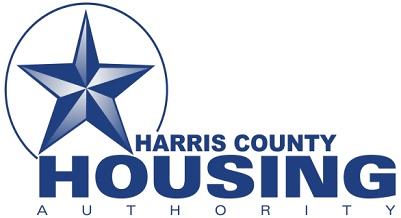 Kerry Wright	              Gerald Womack	            Joe Ellis    	                  Roberto Gonzalez                     Joe Villarreal  Chairman                                    Vice Chairman                          Commissioner  	                   Commissioner	        Commissioner	                                     REGULAR MEETING OF THE
BOARD OF COMMISSIONERS10:30 A.M.
Tuesday, July 5, 2016 
HCHA Board RoomHarris County Housing Authority
8933 Interchange Dr.Houston, TX 77054AGENDACall to Order and Record of Attendance 
Open with Prayer and Pledge of AllegiancePublic Comments It is the policy of this Board to allow 15 minutes of each meeting for a forum. If you wish to speak to this Board during the "public comments" section of our agenda, please complete the required form and hand it to one of the commissioners before the meeting. Executive Session The Harris County Housing Authority Board of Commissioners may go into executive session, if necessary, pursuant to Chapter 551 of the Texas Government Code, for one or more of the following reasons:  (1)  consultation with its attorneys to seek or receive legal advice or consultation regarding pending or contemplated litigation; (2) discussion about the value or transfer of real property; (3) discussion about a prospective gift or donation; (4) consideration of specific personnel matters; (5) discussion of certain economic development matters or other matters authorized by law.  The Housing Authority Board of Commissioners may announce that it will go into executive session on any item listed on this agenda if the subject matter is permitted for a closed session by provisions of Chapter 551 of the Texas Government Code.Reconvene in public session and possible action relating to matters addressed in executive session. Adjournment